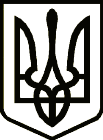 УКРАЇНАСРІБНЯНСЬКА СЕЛИЩНА РАДАЧЕРНІГІВСЬКОЇ ОБЛАСТІРІШЕННЯ   (тридцять четверта сесія сьомого скликання)14  вересня  2020 року    смт Срібне                                                                             Про затвердження  Програми фінансової підтримки комунального некомерційного підприємства «Срібнянський центр первинної медико-санітарної допомоги» Срібнянської селищної ради на 2020 рік.З метою забезпечення ефективного функціонування комунального некомерційного підприємства «Срібнянський центр первинної медико-санітарної допомоги» Срібнянської селищної ради, відповідно до  ст. 26,59 Закону України «Про місцеве самоврядування в Україні», селищна  рада вирішила:1. Затвердити Програму фінансової підтримки комунального некомерційного підприємства «Срібнянський центр первинної медико-санітарної допомоги» Срібнянської селищної ради на 2020 рік (додається).2. Виконавчому комітету забезпечити фінансування Програми фінансової підтримки комунального некомерційного підприємства «Срібнянський центр первинної медико-санітарної допомоги» Срібнянської селищної ради на 2020 рік.           3.  Контроль за виконанням рішення покласти на постійну комісію з питань бюджету, соціально-економічного розвитку та інвестиційної діяльності.Секретар ради 								І. МАРТИНЮК                       ЗАТВЕРДЖЕНОрішення тридцять четвертої сесії    сьомого скликання    Срібнянської селищної ради                                                                           від 14 вересня 2020 року                                                                  Програма фінансової підтримки комунального некомерційного підприємства «Срібнянський центр первинної медико-санітарної допомоги» Срібнянської селищної ради на 2020 рік смт. СрібнеЗМІСТПаспорт Програми фінансової підтримки комунального некомерційного підприємства «Срібнянський центр первинної медико-санітарної допомоги» Срібнянської селищної ради на 2020 рік.Загальна частина. Опис проблеми, на розв’язання якої спрямована Програма.Мета Програми.Основні завдання та напрямки Програми.Обсяг та джерела фінансування Програми.Очікувані результати виконання Програми.Додатки до Програми: Додаток 1. Обсяг фінансування Програми фінансової підтримки комунального некомерційного підприємства «Срібнянський центр первинної медико-санітарної допомоги» Срібнянської селищної ради на 2020рік.	1. Паспорт Програми2. Загальна частинаКомунальне некомерційне підприємство «Срібнянський центр первинної медико-санітарної допомоги» Срібнянської селищної ради (далі — ЦПМСД) відповідно до рішення тридцять третьої сесії сьомого скликання Срібнянської селищної ради від 27 серпня 2020 року «Про прийняття у комунальну власність Срібнянської селищної ради об’єкта спільної власності територіальних громад сіл та селищ Срібнянського району» та  рішення двадцять третьої сесії сьомого скликання Срібнянської районної ради  від 26 вересня 2018 року № 205 «Про створення комунального некомерційного підприємства «Срібнянський центр первинної медико-санітарної допомоги» Срібнянської районної ради створено шляхом перетворення Срібнянського центру первинної медико-санітарної допомоги у комунальне некомерційне підприємство, яке є правонаступником зазначеного комунального закладу.Програма розроблена на підставі Закону України «Про місцеве самоврядування в Україні», Цивільного кодексу України, Господарського кодексу України, Бюджетного кодексу України та інших нормативно-правових актів.У Програмі визначено цілі розвитку комунального некомерційного підприємства, визначено основні завдання, вирішення яких сприятимуть наданню кваліфікованої первинної  медичної допомоги населенню громади.3. Опис проблеми, на розв’язання якої спрямована ПрограмаОсновним підходом до концепції реформування є створення належних відповідних умов надання якісної, своєчасної первинної медичної допомоги. Одним з основних заходів впровадження реформи фінансування системи охорони здоров’я є забезпечення реорганізації державних та комунальних медичних закладів у повноцінні суб’єкти господарської діяльності — державні та комунальні некомерційні підприємстваТаким чином, в подальшому буде запроваджено принцип «гроші ходять за пацієнтом», а не за інфраструктурою закладів охорони здоров’я та іншими надавачами послуг.Покращення якості медичної допомоги можливо лише при впровадженні нових інноваційних методів лікування, закупівлі сучасного медичного обладнання та матеріальній мотивації праці медичних працівників. Досягнення даної мети можливо лише за умови раціонального використання наявних фінансових та кадрових ресурсів, консолідації бюджетів різних рівнів для оплати послуг, які будуть надаватися комунальним некомерційним підприємством.В умовах переходу на нові умови фінансування,  для забезпечення  повноцінного  функціонування  некомерційного комунального підприємства, необхідні кошти для  своєчасної оплати праці працівників КНП «Срібнянського ЦПМСД»; оплати робіт та послуг, в тому числі комунальних; придбання паливо-мастильних матеріалів; придбання медичних, фармацевтичних, господарських та інших продуктів і матеріалів. Прийняття Програми фінансової підтримки  створює правові засади для  запровадження фінансування за рахунок місцевого бюджету.4. Мета та завдання ПрограмиМетою програми є забезпечення зниження рівня захворюваності, інвалідності та смертності населення шляхом формування та налагодження ефективного функціонування системи надання доступної й якісної медичної допомоги, зокрема:— забезпечення своєчасної першої невідкладної допомоги при нещасних випадках, гострих захворюваннях тощо;— забезпечення лікувально-профілактичної допомоги;попередження, лікування, локалізацію та ліквідацію масовихінфекційних захворювань;— запобігання демографічній кризі, забезпечення здоров’я майбутніх поколінь і профілактики спадкових захворювань;— забезпечення своєчасного виявлення у громадян захворювання на туберкульоз на ранніх стадіях, що здійснюється шляхом проведення туберкулінодіагностики;— заохочення материнства;— контроль за охороною здоров’я дітей;— забезпечення надання окремим категоріям населення доступних лікарських засобів безкоштовно або з незначною доплатою;— надання медичних та інших послуг фізичним та юридичним особам на  безвідплатній та відплатній основі у випадках та на умовах, визначених законами України, нормативно-правовими актами Кабінету Міністрів України та виданими на їх виконання нормативними актами місцевих органів  виконавчої влади, а також на підставі та умовах, визначених договорами про  медичне обслуговування;— проведення перепідготовки, удосконалення та підвищення кваліфікації медичних кадрів;— погашення утвореної кредиторської заборгованості на пропорційній основі з місцевими бюджетами всіх рівнів та бюджетами об’єднаних громад  та медичної субвенції. 5. Обсяг та джерела фінансування ПрограмиФінансове забезпечення Програми здійснюється відповідно до законодавства України за рахунок:— коштів  місцевих бюджетів;— коштів державного бюджету ;— надання підприємством платних послуг;— інших джерел фінансування не заборонених законодавством України.Кошти, отримані за результатами діяльності, використовуються ЦПМСД на виконання запланованих заходів Програми.Фінансова підтримка є безповоротною. Орієнтовані суми фінансової підтримки наведені в додатку 1 до Програми.КНП «Срібнянського ЦПМСД» має бути включено до мережі головного розпорядника бюджетних коштів Срібнянської селищної ради – та використовувати виділені кошти згідно з планом використання.Обсяг фінансування Програми визначено на 2020 рік, виходячи з конкретних завдань та реальних можливостей.6. Очікувані результати виконання Програми Виконання Програми дасть змогу:– підвищити ефективність роботи ЦПМСД, сприяти подолання  несприятливих демографічних тенденцій на території громади;– забезпечити населення медичною допомогою за місцем проживання;– гарантувати надання першої необхідної допомоги;–  охопити туберкулінодіагностикою з метою своєчасного виявлення  захворювання на туберкульоз на ранніх стадіях, що  забезпечить значне підвищення ефективності та якості надання медичної допомоги на початковій стадії, попередить виникнення туберкульозу з деструкцією та дасть змогу покращити якість життя пацієнтів;– забезпечити необхідними ліками, які хворіють на гіпертонію, цукровий діабет, серцеву хворобу за програмою «Доступні ліки».забезпечити своєчасну виплату заробітної плати працівникам КНП «Срібнянський ЦПМСД»забезпечити стабільність функціонування мережі ФАПів на території громади.Додаток 1                                                                           	до Програми фінансової підтримки комунального некомерційного підприємства «Срібнянський центр первинної медико-санітарної допомоги» Срібнянської селищної ради на 2020 рікОбсяг фінансуванняПрограми фінансової підтримки комунального некомерційного підприємства «Срібнянський центр первинної медико-санітарної допомоги» Срібнянської селищної ради.на 2020 рікСекретар ради 								І. МАРТИИНЮК1.Ініціатор розробленняПрограмиКНП «Срібнянський ЦПМСД»2.Підстава для розробленняст.71,91 Бюджетного кодексу України, керуючись п.22 ч.1 ст.26, ч.1 ст.59  Закону України «Про місцеве самоврядування в Україні»3.Розробник ПрограмиКНП «Срібнянський ЦПМСД» 4.Відповідальний виконавець ПрограмиКНП «Срібнянський ЦПМСД»5.Учасники програмиСрібнянська селищна радаКНП «Срібнянський  ЦПМСД»7.Термін реалізації Програми2020 рік8.Перелік бюджетів, які беруть участь у виконанні Програми місцевий бюджет9.Загальний орієнтований обсяг фінансових ресурсів, необхідних для реалізації Програми,  тис грн.:980 № п/пОбсяги фінансування  тис.грн. Обсяги фінансування  тис.грн. № п/пВсього:20201. Обсяг фінансової підтримки 980980